СТОЛИЧНА ОБЩИНА-РАЙОН „НОВИ ИСКЪР”гр. Нови Искър, ул. “Искърско дефиле” № 121/ХХХI-МЦ/, п.к. 1281, тел.: 991-72-30; факс: 991 76 23 е-mail: info@novi-iskar.bgДО								Изх. № РНИ24-ПО55-2/24.04.2024 г.КОАЛИЦИЯ „ГЕРБ - СДС”пл. „България” № 1, НДК, Административна сграда, ет. 17гр. Софияe-mail: paunov@gerb.bgДО                                                                                          КОАЛИЦИЯ „ПРОДЪЛЖАВАМЕ ПРОМЯНАТА –ДЕМОКРАТИЧНА БЪЛГАРИЯ “ул. „Цар Иван Асен II” № 23Агр. Софияe-mail: legal@promeni.bgДОПП „ДВИЖЕНИЕ ЗА ПРАВА И СВОБОДИ”бул. „Ал. Стамболийски” № 45Агр. Софияe-mail: orgzveno@dps.bgДОПП „ВЪЗРАЖДАНЕ”бул. „Христо Ботев” № 111гр. Софияe-mail: izbori.org@gmail.comДОКОАЛИЦИЯ „БСП за БЪЛГАРИЯ“ул. „Позитано” № 20гр. Софияe-mail: bsp@bsp.bgДОПП „ИМА ТАКЪВ НАРОД”
пл. „България” № 1, НДК, зала 12 гр. Софияe-mail: office@pp-itn.bgУ В Е Д О М Л Е Н И ЕНа основание чл. 90 и  чл. 91 от Изборния кодекс, в изпълнение на заповед № СОА24-РД09-2803/23.04.2024 г. на кмета на Столичната община във връзка с предстоящите избори за във връзка с предстоящите избори за членове на Европейския парламент от Република България и избори за народни представители за Народно събрание, насрочени за 09 юни 2024 г. с  Указ № 100 на Президента на Република България от 9 април 2024 г. и Указ № 102 на Президента на Република България от 09 април 2024 г. за насрочване на избори за Народно събрание на 09 юни 2024 г. (обн. ДВ, бр. 32 от 09 април 2024 г.,  съобразно Решение № 3130-ЕП/НС от 23 април 2024 г. на Централната избирателна комисия относно назначаване съставите на СИК,  и предвид Решение № 12-ЕП/НС от 23.04.2013 г., Решение № 36-ЕП/НС от23.04.2024 г. и Решение № 14-ЕП/НС от 23.04.2024 г. на Районна  избирателна комисия  София 25 МИР.О П Р Е Д Е Л Я М:Дата за провеждане на консултации за сформиране съставите на секционните избирателни комисии на територията на район „Нови Искър” на 29.04.2024 г. (понеделник) от 10:30 часа в заседателната зала на район „Нови Искър”, с адрес гр. Нови Искър, ул. „Искърско дефиле” № 121, ет.3, стая 303.При провеждане на консултациите следва да представите следните документи на хартиен и електронен носител, както следва: 1.Писмено предложение за състав на СИК, което съдържа наименованието на партията или коалицията, която прави предложението, имената и ЕГН на предложените лица, длъжността в комисията, за която се предлагат, образование, специалност, телефон за връзка с предложеното за член на СИК лице.2.Заверено от партията копие на удостоверение за актуално правно състояние на партията, издадено не по-рано от 09.04.2024 г., или копие от решението за образуване на коалицията за участие в изборите за 49-то Народно събрание. С тях се удостоверяват имената на лицата, представляващи партията или коалицията. 3.Когато в консултациите участват упълномощени лица, се представя пълномощно, подписано от представляващите партията/коалицията, или заверено копие от такова пълномощно.4. Списък на резервните членове, които да заместят предложените от партиите и коалициите лица за състави на СИК, когато правомощията на член на СИК се прекратят предсрочно  или когато член на СИК не се яви в изборния ден. Заместването се извършва с решение на ОИК. Списъкът трябва да съдържа данните, посочени в т. 1. Настоящото уведомление да се постави на информационното табло в административната сграда на Район „Нови Искър“ - гр. Нови Искър, ул. „Искърско дефиле“ № 121, ет. 1, да се публикува на интернет страницата на районната администрацията, както и да се изпрати на Столичната община за обявяване  на интернет страницата.ВЛАДИСЛАВ ВЛАДИМИРОВКМЕТ НА СО-РАЙОН „НОВИ ИСКЪР“………/П/………..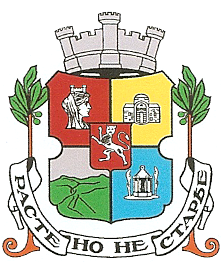 